                                                                                 ___________________________________________________________________________________________________________________________________________________________________________________________________________________________________________________________________________________________________________________________________________________________________________________________________________________________________________________________________________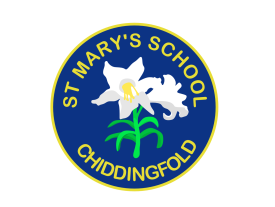 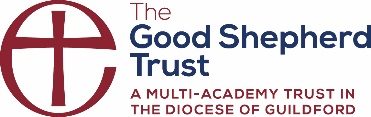 Privacy Notice for Parents and Pupils (How we use personal information)Why do we collect and use personal information?We collect and use personal information:to support pupil learningto monitor and report on pupil progressto provide appropriate pastoral careto assess the quality of our services and how well our school is doingstatistical forecasting and planningto comply with the law regarding data sharingThe categories of personal information that we collect, hold and share include:Personal information (such as name, unique pupil number and address)Characteristics (such as ethnicity, language, nationality, country of birth and free school meal eligibility)Attendance information (such as sessions attended, number of absences and absence reasons) and exclusionsAssessment informationModes of travelRelevant medical, special educational needs and behavioural informationThe General Data Protection Regulation allows us to collect and use pupil information with consent of the data subject, where we are complying with a legal requirement, where processing is necessary to protect the vital interests of a data subject or another person and where processing is necessary for the performance of a task carried out in the public interest or in the exercise of official authority vested in the controller. When the personal information is Special Category Information we may rely on processing being in the substantial public interest in addition to consent of the data subject and the vital interests of the data subject or another.Our requirement for this data and our legal basis for processing this data includes the Education Act 1996, 2002 and 2011, The Children’s Act 1989 and 2004, Education and Skills Act 2008, Schools Standards and Framework Act 1998 and the Equalities Act 2010.The School and Trust collects and uses pupil information to comply with legal obligation and protection of vital interests (ref: Article 6, and Article 9 where data processed is special category data from the GDPR)Collecting personal informationWhilst the majority of personal information you provide to us is mandatory, some of it is provided to us on a voluntary basis. In order to comply with the General Data Protection Regulation, we will inform you whether you are required to provide certain personal information to us or if you have a choice in this. Where we are using your personal information only on the basis of your permission you may ask us to stop processing this personal information at any time. Storing personal dataWe hold pupil data for / in accordance with our retention schedule which can be viewed on the GDPR page on our school website. This is based on the Good Shepherd Trust’s Retention Schedule and the DfE Data Protection Toolkit for Schools.Who do we share pupil information with?We routinely share pupil information with:schools that the pupil’s attend after leaving usThe Good Shepherd TrustOfstedour local authorityChildren’s Servicesthe Department for Education (DfE) Health Professionals (school nurse, educational psychologist, speech and language, CAMHS, EMTAS)SEND professionals or educational settingsWhy we share pupil informationWe do not share personal information with anyone without consent unless the law and our policies allow us to do so.We share pupils’ data with the Department for Education (DfE) on a statutory basis. This data sharing underpins school funding and educational attainment policy and monitoring.We are required to share information about our pupils with our local authority (LA) and the Department for Education (DfE) under section 3 of The Education (Information About Individual Pupils) (England) Regulations 2013.Data collection requirements:To find out more about the data collection requirements placed on us by the Department for Education (for example; via the school census) go to https://www.gov.uk/education/data-collection-and-censuses-for-schools.The National Pupil Database (NPD)The NPD is owned and managed by the Department for Education and contains information about pupils in schools in England. It provides invaluable evidence on educational performance to inform independent research, as well as studies commissioned by the Department. It is held in electronic format for statistical purposes. This information is securely collected from a range of sources including schools, local authorities and awarding bodies. We are required by law, to provide information about our pupils to the DfE as part of statutory data collections such as the school census and early years’ census. Some of this information is then stored in the NPD. The law that allows this is the Education (Information About Individual Pupils) (England) Regulations 2013.To find out more about the pupil information we share with the department, for the purpose of data collections, go to https://www.gov.uk/education/data-collection-and-censuses-for-schools.To find out more about the NPD, go to https://www.gov.uk/government/publications/national-pupil-database-user-guide-and-supporting-information.The department may share information about our pupils from the NPD with third parties who promote the education or well-being of children in England by:conducting research or analysisproducing statisticsproviding information, advice or guidanceThe Department has robust processes in place to ensure the confidentiality of our data is maintained and there are stringent controls in place regarding access and use of the data. Decisions on whether DfE releases data to third parties are subject to a strict approval process and based on a detailed assessment of:who is requesting the datathe purpose for which it is requiredthe level and sensitivity of data requested: and the arrangements in place to store and handle the data To be granted access to pupil information, organisations must comply with strict terms and conditions covering the confidentiality and handling of the data, security arrangements and retention and use of the data.For more information about the department’s data sharing process, please visit: https://www.gov.uk/data-protection-how-we-collect-and-share-research-data For information about which organisations the department has provided pupil information, (and for which project), please visit the following website: https://www.gov.uk/government/publications/national-pupil-database-requests-receivedTo contact DfE: https://www.gov.uk/contact-dfeRequesting access to your personal dataUnder data protection legislation, parents and pupils have the right to request access to information about them that we hold. To make a request for your personal information, or be given access to your child’s educational record, contact the school office.You also have the right, subject to some limitations to:object to processing of personal data that is likely to cause, or is causing, damage or distressprevent processing for the purpose of direct marketingobject to decisions being taken by automated meansin certain circumstances, have inaccurate personal data rectified, blocked, erased or destroyed; andclaim compensation for damages caused by a breach of the Data Protection regulations If you have a concern about the way we are collecting or using your personal data, you should raise your concern with us in the first instance or directly to the Information Commissioner’s Office at https://ico.org.uk/concerns/Contact: Please contact the school office if you would like to discuss anything in this privacy notice. Please read and sign to confirm your acknowledgement and understanding.Signed:	 ……………………………Date: 	……………………………….